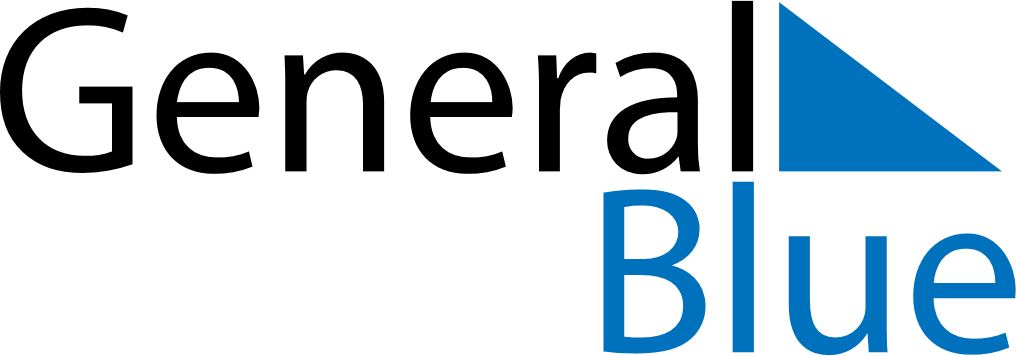 November 2024November 2024November 2024November 2024November 2024November 2024Ariguani, Cesar, ColombiaAriguani, Cesar, ColombiaAriguani, Cesar, ColombiaAriguani, Cesar, ColombiaAriguani, Cesar, ColombiaAriguani, Cesar, ColombiaSunday Monday Tuesday Wednesday Thursday Friday Saturday 1 2 Sunrise: 5:46 AM Sunset: 5:32 PM Daylight: 11 hours and 45 minutes. Sunrise: 5:46 AM Sunset: 5:32 PM Daylight: 11 hours and 45 minutes. 3 4 5 6 7 8 9 Sunrise: 5:47 AM Sunset: 5:31 PM Daylight: 11 hours and 44 minutes. Sunrise: 5:47 AM Sunset: 5:31 PM Daylight: 11 hours and 44 minutes. Sunrise: 5:47 AM Sunset: 5:31 PM Daylight: 11 hours and 43 minutes. Sunrise: 5:47 AM Sunset: 5:31 PM Daylight: 11 hours and 43 minutes. Sunrise: 5:48 AM Sunset: 5:30 PM Daylight: 11 hours and 42 minutes. Sunrise: 5:48 AM Sunset: 5:30 PM Daylight: 11 hours and 42 minutes. Sunrise: 5:48 AM Sunset: 5:30 PM Daylight: 11 hours and 41 minutes. 10 11 12 13 14 15 16 Sunrise: 5:49 AM Sunset: 5:30 PM Daylight: 11 hours and 41 minutes. Sunrise: 5:49 AM Sunset: 5:30 PM Daylight: 11 hours and 40 minutes. Sunrise: 5:49 AM Sunset: 5:30 PM Daylight: 11 hours and 40 minutes. Sunrise: 5:50 AM Sunset: 5:30 PM Daylight: 11 hours and 40 minutes. Sunrise: 5:50 AM Sunset: 5:30 PM Daylight: 11 hours and 39 minutes. Sunrise: 5:50 AM Sunset: 5:30 PM Daylight: 11 hours and 39 minutes. Sunrise: 5:51 AM Sunset: 5:30 PM Daylight: 11 hours and 38 minutes. 17 18 19 20 21 22 23 Sunrise: 5:51 AM Sunset: 5:30 PM Daylight: 11 hours and 38 minutes. Sunrise: 5:52 AM Sunset: 5:30 PM Daylight: 11 hours and 38 minutes. Sunrise: 5:52 AM Sunset: 5:30 PM Daylight: 11 hours and 37 minutes. Sunrise: 5:52 AM Sunset: 5:30 PM Daylight: 11 hours and 37 minutes. Sunrise: 5:53 AM Sunset: 5:30 PM Daylight: 11 hours and 37 minutes. Sunrise: 5:53 AM Sunset: 5:30 PM Daylight: 11 hours and 36 minutes. Sunrise: 5:54 AM Sunset: 5:30 PM Daylight: 11 hours and 36 minutes. 24 25 26 27 28 29 30 Sunrise: 5:54 AM Sunset: 5:30 PM Daylight: 11 hours and 36 minutes. Sunrise: 5:55 AM Sunset: 5:30 PM Daylight: 11 hours and 35 minutes. Sunrise: 5:55 AM Sunset: 5:31 PM Daylight: 11 hours and 35 minutes. Sunrise: 5:56 AM Sunset: 5:31 PM Daylight: 11 hours and 35 minutes. Sunrise: 5:56 AM Sunset: 5:31 PM Daylight: 11 hours and 34 minutes. Sunrise: 5:57 AM Sunset: 5:31 PM Daylight: 11 hours and 34 minutes. Sunrise: 5:57 AM Sunset: 5:31 PM Daylight: 11 hours and 34 minutes. 